C.A.B.A. 16/12/2016.-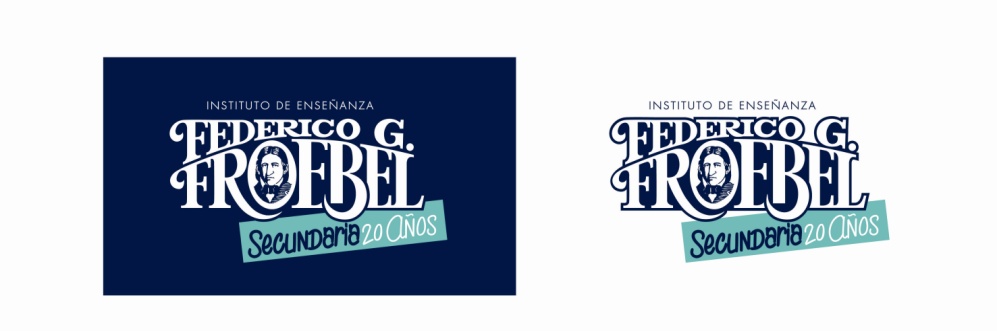 Estimadas Familias:Ya finalizando el año les anticipamos información de utilidad para tener en cuenta y planificar el inicio del 2017.-1.- Ficha médica podrá bajarse de la página del colegio para imprimirla y concurrir a la consulta que hayan previsto antes de iniciar el ciclo 2017.-2.- Libros de inglés y/o francés que los alumnos de Secundaria utilizarán durante el ciclo escolar 2017, se publicarán por curso y/o nivel próximamente en la página web del colegio. 3.- Fechas:Lunes 06/02/17 al Viernes 10/02/17: Atención de Directivos de Secundaria de 10:00 a 14:00hs.Miércoles 08/02/17 al viernes 10/02/17: Atención de Secretaría de Secundaria de 10:00 a 12:30 hs.Lunes 13/02/17 al Viernes 24/02/17: Período de Apoyo, Acompañamiento y Evaluación de alumnos regulares que adeudan contenidos del 2016 con asistencia obligatoria. Lunes 13/02/17 al Viernes 17/02/17: Semana de presentación de trabajos prácticos adeudados para los alumnos de 4º y 5º año que rindan asignaturas como regulares, libres, previas y para alumnos egresados que completan estudios. Lunes 20/02/17 al Viernes 24/02/17: Mesas de Exámenes para alumnos regulares de 4º y 5º año que adeudan asignaturas del ciclo 2016 y para egresados que completan estudios.Lunes 27/02/17 y Martes 28/02/17: Feriados de Carnaval.Miércoles 01/03/2017 Jornada Docente con Suspensión de Clases. Jueves 02/03/17 y Viernes 03/03/17: Mesas de Examen de alumnos con asignaturas previas, libres, Equivalencias y Tesinas.Lunes 06/03/2017 COMIENZO DE CLASES DE 1º A 5º AÑO.Es importante aclarar que el calendario correspondiente a Febrero –Marzo 2017 es tentativo y podrá ser modificado por DGEGP. Sugerimos chequear estas fechas en la página del colegio a comienzos del mes de febrero. 